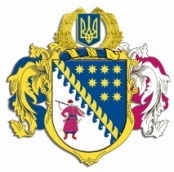 ДНІПРОПЕТРОВСЬКА ОБЛАСНА РАДАVIII СКЛИКАННЯПостійна комісія обласної ради з питань будівництва, транспорту, зв’язку та благоустрою. Дніпро, просп. Олександра Поля, 2, кім. 307ВИСНОВКИ ТА РЕКОМЕНДАЦІЇ № 5/10(п. 5.1 порядку денного протоколу № 10 від 24 листопада 2023 року)Стосовно звернення ПрАТ «Енергоресурси» про нагородження працівників колективу підприємства грамотами Верховної Ради України виступили Лавріненко О.Є., Горулько О.Ю. та Шефер О.М. Комісією рекомендовано відділу з питань кадрового менеджменту та служби в органах місцевого самоврядування (Савченко-Сватко О.М.) в межах повноважень розглянути клопотання ПрАТ «Енергоресурси» щодо почесного відзначення працівників, визначених керівником підприємства.Голова постійної комісії                                                   О.Є. ЛАВРІНЕНКО